…………………………………………………………………………………………………………………………………………….………Nazwa zakładu pracyKARTA TYGODNIOWATydzień od ........................20…….r.  do ........................20……r.…………………………………………………………                                        Podpis i pieczęć                                       Zakładowego Opiekuna Praktyk…………………………………………………………………………………………………………………………………………….……….Nazwa zakładu pracyKARTA TYGODNIOWATydzień od ........................20…….r.  do ........................20……r.…………………………………………………………                                        Podpis i pieczęć                                       Zakładowego Opiekuna Praktyk…………………………………., dnia……………………………………………………………………… Pieczęć Zakładu PracyZAŚWIADCZENIE O ODBYCIU PRAKTYK ZAWODOWYCHPRAKTYKA ……………………………………………….Zaświadcza się, że Pan/Pani*……………………..…………..…………………………………………………………………………,(Imię i nazwisko studenta/praktykanta)student/ka……….............roku Kolegium………………………..…………………..………………………………………………………………, kierunek…..…………………………………...………………………………………………………………………………………………………………………………………………………………………………….………..specjalność………………………………………………………………………………………………………… ……………………………………………………………………………………………………………………… Akademii Nauk Stosowanych Stefana Batorego, odbył/a praktyki zawodowe w: …………………………………………………………………………………………………………………………..…………………………..……………………………………………………………………………………………………………………………………………………                          Nazwa i adres zakładu pracyw wymiarze ……… tygodni/godzin*.* niepotrzebne skreślić                                      OPINIA PRACODAWCY O PRAKTYKANCIE – PRAKTYKA …………………………………………..………………………………………………………………………………………………………………………………………………………………………………………………………………………………………………………………………………………………………………………………………………………………………………………………………………………………………………………………………………………………………………………………………………………………………………………………………………………………………………………………………………………………………………………………………………………………………………………………………………………………………………………………………………………………………………………………………………………………………………………………………………………………………………………………………………………………………………………………………………………..……………………………………………………………………………………..……………………………………………………………………………………………………………………………………………………………………………………………………………………………………………………………………………………………………………………………………………………………………………………………………………………………………………………………………………………………………………………………………………………………………………………………………………………………………………………………………..…………………………………………….…………………………………………………………………………………………………………………………………………………………………………………………………………………………………………………………………………………………………………………………………………………………………………………………………………………………………………………………………………………………………………………………………………………………………………………………………………………………………………………………………………………………………………………………………………………………………………………………………………………………………………………………………………………………………………………………………………………………………………..…………………..………………………………………………………………………………………………………………………………………………………………………………………………………………………………………………………………………………………………………………………………………………………………………………………………………………………………………………………………………………………………………………………………………………………………………………………………………………………Wystawiam pozytywną/negatywną* ocenę z przebiegu praktyk zawodowych.  						                                        ……………………………………………………………..						    (podpis i pieczęć Zakładowego Opiekuna Praktyk)WERYFIKACJA EFEKTÓW KSZTAŁCENIA UZYSKANYCH W WYNIKU
 ODBYTEJ PRAKTYKI ZAWODOWEJ PRZEZ ZAKŁAD PRACYUwagi ogólne praktykanta o przebiegu praktyk………………………………………………………………………………………………………………………………………………………………………………………………………………………………………………………………………………………………………………………………………………………………………………………………………………………………………………………………………………………………………………………………………………………………………………………………………………………………………………………………………………………………………………………………………………………………………………………………………………………………………………………………………………………………………………………………………………………………………………………………………………………………………………………………………………………………………………………………………………………………………………………………………………………………………………………………………………………………………………………………………………………………………………………………………………………………………………………………………………………………………………………………………………………………………………………………………………………………………………………………………………………………………………………………………………………………………………………………………………………………………………………………………………………………………………………………………………………………………………………………………………………………………………………………………………………………………………………………………………………………………………………………………………………………………………………………………………………………………………………………………………………………………………………………………………………………………………………………………………………………………………………………………………………………………………………………………………………………………………………………………………………………………………………………………………………………………………………………………………………………………………………………………………………………………………………………………………………………………………………………………………………………………………………………………………………………………………………………………………………………………………………………………………………………………………………………………………………………………………………………………………………………………………………………………………………………………………………………………………………………………………………………………………………………………………………………………………………………………………………………………………………………………………………………………………………………………………………………………………………………………………………………………………………………………………………………………………………………………………………………………………………………………………………………………………………………………………………………………………………………………………………………………………………………………………………………………………………………………………………………………………………………………………………………………………………………………………………………………………………………………………………………………………………………………………………………………………………………………………………………………………………………………………………………………………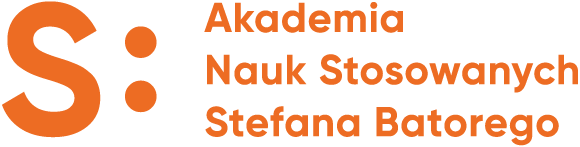 AKADEMIA NAUK STOSOWANYCH STEFANA BATOREGOAKADEMIA NAUK STOSOWANYCH STEFANA BATOREGOAKADEMIA NAUK STOSOWANYCH STEFANA BATOREGOAKADEMIA NAUK STOSOWANYCH STEFANA BATOREGOAKADEMIA NAUK STOSOWANYCH STEFANA BATOREGOAKADEMIA NAUK STOSOWANYCH STEFANA BATOREGOAKADEMIA NAUK STOSOWANYCH STEFANA BATOREGOAKADEMIA NAUK STOSOWANYCH STEFANA BATOREGODZIENNIK PRAKTYKDZIENNIK PRAKTYKDZIENNIK PRAKTYKDZIENNIK PRAKTYKDZIENNIK PRAKTYKDZIENNIK PRAKTYKDZIENNIK PRAKTYKDZIENNIK PRAKTYKImię i nazwisko studenta  ………………………………………………………………………………………………………..………………….……………Kolegium          ……………………………………………………………………………………………………………………..……………………………………Kierunek	     …………………………………………………………………………………………………………………………………………………………Specjalność	   ……………………………………………………………………………………………………………………………………….…………………Nr albumu      ……………………………..…………	Imię i nazwisko studenta  ………………………………………………………………………………………………………..………………….……………Kolegium          ……………………………………………………………………………………………………………………..……………………………………Kierunek	     …………………………………………………………………………………………………………………………………………………………Specjalność	   ……………………………………………………………………………………………………………………………………….…………………Nr albumu      ……………………………..…………	Imię i nazwisko studenta  ………………………………………………………………………………………………………..………………….……………Kolegium          ……………………………………………………………………………………………………………………..……………………………………Kierunek	     …………………………………………………………………………………………………………………………………………………………Specjalność	   ……………………………………………………………………………………………………………………………………….…………………Nr albumu      ……………………………..…………	Imię i nazwisko studenta  ………………………………………………………………………………………………………..………………….……………Kolegium          ……………………………………………………………………………………………………………………..……………………………………Kierunek	     …………………………………………………………………………………………………………………………………………………………Specjalność	   ……………………………………………………………………………………………………………………………………….…………………Nr albumu      ……………………………..…………	Imię i nazwisko studenta  ………………………………………………………………………………………………………..………………….……………Kolegium          ……………………………………………………………………………………………………………………..……………………………………Kierunek	     …………………………………………………………………………………………………………………………………………………………Specjalność	   ……………………………………………………………………………………………………………………………………….…………………Nr albumu      ……………………………..…………	Imię i nazwisko studenta  ………………………………………………………………………………………………………..………………….……………Kolegium          ……………………………………………………………………………………………………………………..……………………………………Kierunek	     …………………………………………………………………………………………………………………………………………………………Specjalność	   ……………………………………………………………………………………………………………………………………….…………………Nr albumu      ……………………………..…………	Imię i nazwisko studenta  ………………………………………………………………………………………………………..………………….……………Kolegium          ……………………………………………………………………………………………………………………..……………………………………Kierunek	     …………………………………………………………………………………………………………………………………………………………Specjalność	   ……………………………………………………………………………………………………………………………………….…………………Nr albumu      ……………………………..…………	Imię i nazwisko studenta  ………………………………………………………………………………………………………..………………….……………Kolegium          ……………………………………………………………………………………………………………………..……………………………………Kierunek	     …………………………………………………………………………………………………………………………………………………………Specjalność	   ……………………………………………………………………………………………………………………………………….…………………Nr albumu      ……………………………..…………	     PRZEBIEG I ZALICZENIE PRAKTYK     PRZEBIEG I ZALICZENIE PRAKTYK     PRZEBIEG I ZALICZENIE PRAKTYK     PRZEBIEG I ZALICZENIE PRAKTYK     PRZEBIEG I ZALICZENIE PRAKTYK     PRZEBIEG I ZALICZENIE PRAKTYK     PRZEBIEG I ZALICZENIE PRAKTYK     PRZEBIEG I ZALICZENIE PRAKTYKL.p.Data rozpoczęcia (dd-mm-rrrr)Data zakończenia (dd-mm-rrrr)Liczba tygodni (podaj liczbę np. 4)Liczba godzin (podaj liczbę np. 160)Zaliczenie praktyk przez uczelnianego opiekuna praktykZaliczenie praktyk przez uczelnianego opiekuna praktykZaliczenie praktyk przez uczelnianego opiekuna praktykL.p.Data rozpoczęcia (dd-mm-rrrr)Data zakończenia (dd-mm-rrrr)Liczba tygodni (podaj liczbę np. 4)Liczba godzin (podaj liczbę np. 160)Praktykę zaliczam w dniu(dd-mm-rrrr)Praktykę zaliczam w dniu(dd-mm-rrrr)Podpis i pieczęć opiekuna1234Łączna liczba godzin praktyk zawodowych:Łączna liczba godzin praktyk zawodowych:Łączna liczba godzin praktyk zawodowych:Łączna liczba godzin praktyk zawodowych:Zaliczenie pełnego zakresu praktyk zawodowych tj. ……………. godzin ……….………………………….….(podpis i pieczęć uczelnianego opiekuna praktyk)……….………………………….….(podpis i pieczęć uczelnianego opiekuna praktyk)……….………………………….….(podpis i pieczęć uczelnianego opiekuna praktyk)Dzień(nr i data)Godziny pracy (od – do)Liczba godzin pracyWyszczególnienie wykonywanych zajęć. Obserwacje i wnioski praktykanta co do wykonywanej pracy, inne uwagiłączna ilość godzin pracy w wymienionym czasiełączna ilość godzin pracy w wymienionym czasie…….Dzień(nr i data)Godziny pracy (od – do)Liczba godzin pracyWyszczególnienie wykonywanych zajęć. Obserwacje i wnioski praktykanta co do wykonywanej pracy, inne uwagiłączna ilość godzin pracy w wymienionym czasiełączna ilość godzin pracy w wymienionym czasie…….Imię i nazwisko Studenta Imię i nazwisko Studenta WIEDZAWIEDZAWIEDZAProszę ocenić wiedzę zdobytą przez studenta podczas realizacji praktyki zawodowejProszę ocenić wiedzę zdobytą przez studenta podczas realizacji praktyki zawodowejProszę ocenić wiedzę zdobytą przez studenta podczas realizacji praktyki zawodowej123UMIEJĘTNOŚCIUMIEJĘTNOŚCIUMIEJĘTNOŚCIProszę ocenić sposób i wkład pracy studenta (w skali od 1do 5; 1 oznacza bardzo źle, 5 bardzo dobrze)Proszę ocenić sposób i wkład pracy studenta (w skali od 1do 5; 1 oznacza bardzo źle, 5 bardzo dobrze)Proszę ocenić sposób i wkład pracy studenta (w skali od 1do 5; 1 oznacza bardzo źle, 5 bardzo dobrze)         1	  2 	       3            4	5SystematycznośćZorganizowanieSamodzielnośćTerminowość wykonywania zadańInicjatywa i kreatywnośćZaangażowanieZdolność do pracy w zespoleSkłonność do kompromisówInne (jakie?)…………………………………………         1	  2 	       3            4	5SystematycznośćZorganizowanieSamodzielnośćTerminowość wykonywania zadańInicjatywa i kreatywnośćZaangażowanieZdolność do pracy w zespoleSkłonność do kompromisówInne (jakie?)…………………………………………         1	  2 	       3            4	5SystematycznośćZorganizowanieSamodzielnośćTerminowość wykonywania zadańInicjatywa i kreatywnośćZaangażowanieZdolność do pracy w zespoleSkłonność do kompromisówInne (jakie?)…………………………………………KOMPETENCJE SPOŁECZNEKOMPETENCJE SPOŁECZNEKOMPETENCJE SPOŁECZNEProszę ocenić sposób zachowania studenta (w skali od 1do 5; 1 oznacza bardzo źle, 5 bardzo dobrze)Proszę ocenić sposób zachowania studenta (w skali od 1do 5; 1 oznacza bardzo źle, 5 bardzo dobrze)Proszę ocenić sposób zachowania studenta (w skali od 1do 5; 1 oznacza bardzo źle, 5 bardzo dobrze)Poczucie odpowiedzialnościOtwartość na nowe rozwiązaniaKoncentracja na celachZdolny do współpracyŁatwo nawiązujący kontaktyInne (jakie?)…………………………………………Poczucie odpowiedzialnościOtwartość na nowe rozwiązaniaKoncentracja na celachZdolny do współpracyŁatwo nawiązujący kontaktyInne (jakie?)………………………………………………………………………..…… 				                                                     ...............................................................(podpis i pieczęć  Zakładowego                                                                                         (Podpis Uczelnianego Opiekuna Opiekuna Praktyk Zawodowych)                                                                                              Praktyk Zawodowych )…………….……, dnia …………………..……………………………..…… 				                                                     ...............................................................(podpis i pieczęć  Zakładowego                                                                                         (Podpis Uczelnianego Opiekuna Opiekuna Praktyk Zawodowych)                                                                                              Praktyk Zawodowych )…………….……, dnia …………………..……………………………..…… 				                                                     ...............................................................(podpis i pieczęć  Zakładowego                                                                                         (Podpis Uczelnianego Opiekuna Opiekuna Praktyk Zawodowych)                                                                                              Praktyk Zawodowych )…………….……, dnia …………………..